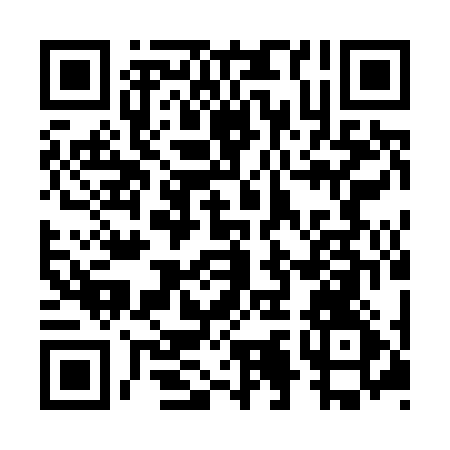 Ramadan times for Rio Novo do Sul, BrazilMon 11 Mar 2024 - Wed 10 Apr 2024High Latitude Method: NonePrayer Calculation Method: Muslim World LeagueAsar Calculation Method: ShafiPrayer times provided by https://www.salahtimes.comDateDayFajrSuhurSunriseDhuhrAsrIftarMaghribIsha11Mon4:314:315:4511:543:186:026:027:1212Tue4:314:315:4511:533:186:016:017:1113Wed4:314:315:4511:533:186:006:007:1014Thu4:324:325:4611:533:185:595:597:0915Fri4:324:325:4611:523:175:595:597:0816Sat4:334:335:4611:523:175:585:587:0717Sun4:334:335:4711:523:175:575:577:0618Mon4:334:335:4711:523:165:565:567:0519Tue4:344:345:4711:513:165:555:557:0420Wed4:344:345:4811:513:155:545:547:0321Thu4:344:345:4811:513:155:535:537:0222Fri4:354:355:4811:503:155:525:527:0223Sat4:354:355:4911:503:145:515:517:0124Sun4:354:355:4911:503:145:505:507:0025Mon4:364:365:4911:503:135:505:506:5926Tue4:364:365:4911:493:135:495:496:5827Wed4:364:365:5011:493:135:485:486:5728Thu4:374:375:5011:493:125:475:476:5629Fri4:374:375:5011:483:125:465:466:5530Sat4:374:375:5111:483:115:455:456:5431Sun4:374:375:5111:483:115:445:446:531Mon4:384:385:5111:473:105:435:436:532Tue4:384:385:5211:473:105:425:426:523Wed4:384:385:5211:473:095:425:426:514Thu4:384:385:5211:473:095:415:416:505Fri4:394:395:5211:463:085:405:406:496Sat4:394:395:5311:463:085:395:396:487Sun4:394:395:5311:463:075:385:386:488Mon4:404:405:5311:453:075:375:376:479Tue4:404:405:5411:453:065:365:366:4610Wed4:404:405:5411:453:065:365:366:45